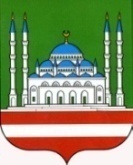 НачальникуДепартамента культуры Мэрии г. ГрозногоМ. С - М. АмаевойОтчето работе Ансамбля песни «Столица»за август 2020 г.Духовно-нравственное воспитание и развитие подрастающего поколения20 августа в 11-00 ч. в ДК им. Ш. Эдисултанова состоялась выставка чеченских художников «Сан некъ», посвященная 69-летию со Дня рождения Первого Президента ЧР, Героя России А.А. Кадырова. В мероприятии принял участие солист ансамбля песни «Столица».Количество участников – 1 чел., зрителей – 70 чел.Профилактика правонарушений среди несовершеннолетних6 августа в 14-00 ч. для работников ансамбля песни «Столица» прошел информационный час: «Родители меня не понимают…или как услышать подростка». Цель мероприятия: ознакомиться с основными правилами построения конструктивного общения с подростками через активное слушание и выражения собственных чувств.Количество участников – 1 чел., зрителей – 20 чел.Внеплановые:18 августа в 15-00 ч. в Спорткомплексе «Олимпийский» состоялась Торжественная церемония открытия Чемпионата по тяжелей атлетике среди мужчин на призы памяти Первого президента ЧР – А-Х. Кадырова. В мероприятии приняли участие 2 солиста ансамбля песни «Столица».Количество участников – 2 чел., зрителей – 150 чел.В августе 2020 г. в ансамбле песни «Столица» было проведено 3 мероприятия Количество участников и зрителей 244 человек;Участников –  4, зрителей –  240 чел.Количество участников концертных мероприятий – 220 чел.Директор                                                                                    И.М. МусхабовИсп.: Х.Б. Марзабекова8 (928) 641 24 60Департамент культуры Мэрии г. ГрозногоМуниципальное бюджетное учреждениеАНСАМБЛЬ ПЕСНИ «СТОЛИЦА»Г. ГРОЗНОГО(МБУ Ансамбль песни «Столица»г. Грозного)пр. А.А. Кадырова, 39, г. Грозный,Чеченская Республика, 364021тел.: (8712) 22-63-04; e-mail: stolica_mz@mail.ru;http://depcult95.ru;ОКПО 66587337; ОГРН 1102031004448;ИНН/КПП 2014004048/201401001Соьлжа - Г1алин Мэрин культуран ДепартаментМуниципальни бюджетан учреждениИЛЛИЙН АНСАМБЛЬ «СТОЛИЦА» СОЬЛЖА - Г1АЛИН(МБУ Иллийн Ансамбль «Столица» Соьлжа - Г1алин)А.А. Кадыровн ц1арах пр., 39, Сольжа-Г1ала,Нохчийн Республика, 364021;тел.: (8712) 22-63-04; e-mail: stolica_mz@mail.ru;http://depcult95.ru;ОКПО 66587337; ОГРН 1102031004448;ИНН/КПП 2014004048/201401001№На №На №отНаименованиеколичество мероприятийколичество участниковколичество зрителейДуховно-нравственное и гражданско-патриотическое воспитание и развитие подрастающего поколения1170Профилактика и предупреждение распространения социально-значимых заболеваний000Профилактика наркомании, алкоголизма и табакокурения000Профилактика правонарушений среди несовершеннолетних1120Профилактика терроризма и экстремизма000Мастер-классы, семинары, практикумы000Внеплановые мероприятия12150ИТОГО34240Конкурсы​000Участие в Республиканских конкурсах000Участие в Международных конкурсах000